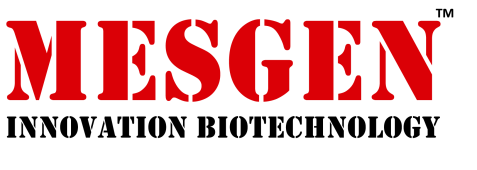 Catalog Number : MG19054                                             Packaging Size : 1g  &  5g CAS : 302-79-4                            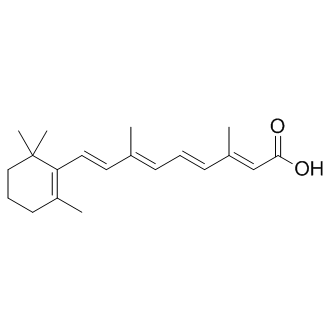 Purity ≥ 98% MW=300.44                                MF=C20H28O2                           Lot Number : Refer to vialDescriptionRetinoic Acid, all trans is the oxidized carboxylic acid form of retinol, known in the dietary context as Vitamin A. Retinal is the aldehyde form of retinol required by the retina of the eye for light absorption and visual processing. Retinoic acid and the other retinoids are involved in a broad range of biological regulations, mediating differentiation, proliferation, and apoptosis. Binding of Retinoic Acid to the nuclear receptors RAR (retinoic acid receptor) and the RXR (retinoid X receptor) initiate signals for transcription and development. The intimate relationship between retinoids and cell cycle regulation has been implicated in suppression of oncogenic proliferation. Also available in a photoactivatable, caged form.SolubilitySoluble in DMSO (25 mg/mL), ethanol (10 mg/mL), acetate, DMF (20 mg/mL), dimethyl sulfoxide (25 mg/mL), chloroform (40 mg/mL), methanol, acetone (30 mg/mL), and dichloromethane. Insoluble in water, and ether. It is recommended that solutions be made fresh for each use.Storage condition-20℃For Research Use Only. Not For Use In Diagnostic Procedures.